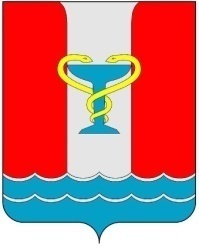 ПОСТАНОВЛЕНИЕАДМИНИСТРАЦИИПОСЕЛКА ВОЛЬГИНСКИЙ Петушинского районаВладимирской областиВ соответствии со ст. 179 Бюджетного кодекса РФ, Федеральным законом № 131-ФЗ от 06.10.2003 «Об общих принципах организации местного самоуправления в Российской Федерации», постановлением администрации поселка Вольгинский от 11.07.2016 № 176 «Об утверждении Порядка разработки, утверждения и проведения оценки эффективности реализации муниципальных программ в муниципальном образовании «Поселок Вольгинский», Постановлением администрации поселка Вольгинский от 08.08.2019 № 184 № «Об утверждении Перечня муниципальных программ муниципального образования «Поселок Вольгинский» на 2020 год и плановый период 2021-2022 годов», Уставом муниципального образования «Поселок Вольгинский» п о с т а н о в л я ю:Утвердить муниципальную программу «Благоустройство муниципального образования «Поселок Вольгинский» на 2020-2022 годы» согласно приложению.Контроль исполнения постановления возложить на заместителя главы по финансово-экономическим вопросам.Настоящее постановление вступает в силу с момента опубликования, распространяется на правоотношения, возникшие с 01.01.2020 года, подлежит опубликованию в газете «Вольгинский Вестник» и размещению на официальном сайте МО «Поселок Вольгинский» www.volginskiy.com.И.о. главы администрациипоселка Вольгинский                                                                       Е.В.ЛаринаПриложение к постановлению администрациипоселка Вольгинскийот   01.10.2019   №  223   ...МУНИЦИПАЛЬНАЯ ПРОГРАММА «БЛАГОУСТРОЙСТВО МУНИЦИПАЛЬНОГО ОБРАЗОВАНИЯ «ПОСЕЛОК ВОЛЬГИНСКИЙ» НА 2020-2022 ГОДЫ»ПАСПОРТ МУНИЦИПАЛЬНОЙ ПРОГРАММЫ «БЛАГОУСТРОЙСТВО МУНИЦИПАЛЬНОГО ОБРАЗОВАНИЯ «ПОСЕЛОК ВОЛЬГИНСКИЙ» НА 2020-2022 ГОДЫ»Раздел 1. ОБЩАЯ ХАРАКТЕРИСТИКА СФЕРЫ РЕАЛИЗАЦИИ ПРОГРАММЫДанная программа является основной для реализации мероприятий по благоустройству, озеленению, улучшению санитарного состояния территории МО «Поселок Вольгинский» Программно-целевой подход к решению проблем благоустройства необходим, так как без стройной комплексной системы благоустройства МО «Поселок Вольгинский» невозможно добиться каких-либо значимых результатов в обеспечении комфортных условий для деятельности и отдыха жителей поселения. Важна четкая согласованность действий администрации, населения, предприятий и учреждений, обеспечивающих жизнедеятельность поселения и занимающихся благоустройством. Определение перспектив благоустройства МО «Поселок Вольгинский» позволит добиться сосредоточения средств на решение поставленных задач. Финансовое обеспечение программы осуществляется за счет бюджета МО «Поселок Вольгинский».Важнейшим аспектом в реализации данного проекта является улучшение уровня и качества жизни населения, создание органами местного самоуправления пос. Вольгинский комфортного и безопасного проживания граждан, формирование современной инфраструктуры и благоустройство мест общего пользования территории поселка. Раздел 2.	 ПРИОРИТЕТЫ, ЦЕЛИ И ЗАДАЧИ Приоритетами программы является улучшение внешнего облика и благоустройство территории поселения, улучшение качества жизни, создание благоприятных условий для проживания населения на территорииОсновной целью программы является комплексное решение проблем благоустройства по улучшению санитарного и эстетического вида территории поселка, повышению комфортности граждан.Для достижения основной цели подпрограммы необходимо решить следующие задачи:- повышение уровня благоустройства мест общественного пространства и массового пользования населения в границах муниципального образования;- создание условий для обеспечения санитарно-эпидемиологического благополучия населения на территории муниципального образования, в том числе соблюдения санитарных и экологических требований при организации мест погребения, мемориальных сооружений и объектов, увековечивающих память погибших при защите Отечества.Раздел 3. ЦЕЛЕВЫЕ ПОКАЗАТЕЛИ (ИНДИКАТОРЫ)Целевые показатели (индикаторы) программы - обеспеченность уличного освещения,- обеспеченность озеленением территории муниципального образования, в т.ч.: посадка цветов, спил деревьев, кронирование деревьев, обрезка кустов, посадка кустов, покос травы,- количество контейнерных площадок,- количество оборудованных контейнерных площадок,- количество ремонта, оборудования детских площадок,- количество отлова безнадзорных собак,- количество ликвидаций несанкционированных свалок,- обеспечение уборок территории неохваченных дворниками,- обеспечение прочих мероприятия по благоустройству;- количество мемориальных мест захоронения неизвестного солдата,- обеспечение захоронения невостребованных умерших граждан;- обеспечение содержания мест захоронения.Сведения о целевых показателях (индикаторах) муниципальной программы «Благоустройство муниципального образования «Поселок Вольгинский» на 2020-2022 годы» и их значениях (приложение № 1 к муниципальной программе).Раздел 4. ХАРАКТЕРИСТИКА ОСНОВНЫХ МЕРОПРИЯТИЙ МУНИЦИПАЛЬНОЙ ПРОГРАММЫ В области основных мероприятий программы можно выделить следующие мероприятия:Обслуживание уличного освещения.Недостаточное освещение улиц, и как следствие необходимо выполнение в полной мере работ, связанных с ликвидацией мелких повреждений светильной арматуры и оборудования, относящиеся к содержанию наружного освещения.Озеленение: посадка цветов, спил деревьев, кронирование деревьев, обрезка кустов, посадка кустов, покос травы.Состояние зеленых насаждений за последние годы на территории поселка из-за растущих антропогенных и техногенных нагрузок ухудшается, кроме того, значительная часть зеленых насаждений поселка достигла состояния естественного старения (посадки 70-х годов 20 века), что требует особого ухода либо замены новыми насаждениями (процент аварийности деревьев составляет более 80).В области озеленения территории поселка можно выделить следующие основные проблемы:Недостаточный уровень озеленения территории поселка.Основные причины:старовозрастность существующих зеленых насаждений. Самопроизвольное падение скелетных ветвей угрожают жизни граждан, приводят к разрушению кровли крыш, создают аварийные ситуации, связанные с порывами электропроводов.сокращение площади, используемой для создания новых зеленых зон.Для улучшения и поддержания состояния зеленых насаждений, устранения аварийной ситуации, соответствия эксплуатационным требованиям к объектам коммунального хозяйства, придания зеленым насаждениям надлежащего декоративного облика требуется своевременное проведение работ по ремонту и содержанию зеленых насаждений на территории поселка.Особое внимание следует уделять восстановлению зеленого фонда путем планомерной замены старовозрастных и аварийных насаждений, используя крупномерный посадочный материал саженцев деревьев ценных пород и декоративных кустарников.Уборка контейнерных площадок.Ежедневный сбор, вывоз и утилизация твердых бытовых отходов и крупногабаритного мусора с контейнерных площадок.Оборудование контейнерных площадок.Оборудование площадок для установки контейнерных площадок, определение величин территорий контейнерных площадок, установление ограждений контейнерных площадок. По истечении срока эксплуатации установленных контейнеров осуществлять их замену на типовые контейнера, не меняя запланированного количества.Ремонт, оборудование детских площадок.	Работы по ремонту оборудования детских площадок на месте могут включать в себя:	-Замена подвижных узлов и механизмов, подшипников, кронштейнов, подвесных деталей;	-Сварочные работы по металлическим частям форм детских площадок;	-Замена деревянных деталей малых архитектурных форм детского городка;	-Установка дополнительных элементов игровых форм детской площадки для приведения в соответствие с ГОСТ;	-Покраска как отдельных частей, так и всей формы элементов детской игровой площадки;	-Благоустройство территории детского городка игровой площадки.Отлов безнадзорных собак.Существуют серьезные проблемы, связанные с жизнью бездомных и бродячих собак. И в первую очередь, это само наличие животных, не имеющих хозяев и места проживания. Для решения этой проблемы необходимо регулярно проводить отлов безнадзорных собак, которые могут быть разносчиками различных инфекций и вирусов, заболеваний, опасных не только для их собственного здоровья, но и для здоровья людей. Поэтому отлов безнадзорных собак можно считать очень важным и необходимым мероприятием.Ликвидация несанкционированных свалок.Ликвидация несанкционированных свалок – важная составляющая процесса охраны окружающей среды и экологической безопасности.Уборка территории неохваченных дворниками.Территории неохваченные дворниками убираются организацией, выигравшей электронный аукцион, в соответствии с заключенным договором-подрядом.Прочие мероприятия по благоустройству.Срочные незапланированные работы в сфере благоустройства.Благоустройство мемориала и мест захоронения неизвестного солдата.Работы по поддержанию мемориала поселка Вольгинский и места захоронения неизвестного солдата в надлежащем состоянии.Захоронение невостребованных умерших граждан.Захоронение умерших граждан, чья личность не установлена органами внутренних дел, лица без определенного места жительства, одинокие и престарелые граждане, иногородние, умершие на территории муниципального образования.Содержание мест захоронения.Обеспечение благоустройства территории мест захоронения:- санитарная очистка муниципального общественного кладбища, своевременный вывоз мусора в специально отведенные места,- содержание и текущий ремонт ограждений и ворот кладбищ.- содержание парковочных площадок для автомобильного транспорта перед въездом на кладбище.Перечень основных мероприятий муниципальной программы «Благоустройство муниципального образования «Поселок Вольгинский» на 2020-2022 годы» (приложение № 2 к муниципальной программе) Раздел 5. РЕСУРСНОЕ ОБЕСПЕЧЕНИЕ МУНИЦИПАЛЬНОЙ ПРОГРАММЫФинансирование мероприятий программы осуществляется за счет средств бюджета МО «Поселок Вольгинский». Общий объем финансирования программы на весь период ее реализации 2020-2022 годов – 9 586 999,41 рублей, в т.ч.:2020 год – 3 195 666,47 рублей;2021 год – 3 195 666,47 рублей;2022 год – 3 195 666,47 рублей.Ресурсное обеспечение муниципальной программы «Благоустройство муниципального образования «Поселок Вольгинский» на 2020-2022 годы» (приложение № 3 к муниципальной программе)Раздел 6. ПРОГНОЗ КОНЕЧНЫХ РЕЗУЛЬТАТОВ РЕАЛИЗАЦИИ МУНИЦИПАЛЬНОЙ ПРОГРАММЫ.Ожидаемые конечные результаты программы связаны с обеспечением надежной работы объектов внешнего благоустройства, экологической безопасности, эстетическими и другими свойствами в целом, улучшающими вид территории поселка.Реализация мероприятий программы приведет к достижению следующих результатов:- улучшение уровня благоустройства мест общественного пространства и массового пользования населения в границах муниципального образования;- улучшение условий для обеспечения санитарно-эпидемиологического благополучия населения на территории муниципального образования, в том числе соблюдения санитарных и экологических требований при организации мест погребения, мемориальных сооружений и объектов, увековечивающих память погибших при защите Отечества.Приложение № 1к муниципальной программеСВЕДЕНИЯо целевых показателях (индикаторах) программы «Благоустройство муниципального образования «Поселок Вольгинский» на 2020-2022 годы»и их значенияхПриложение № 2к муниципальной программеПЕРЕЧЕНЬосновных мероприятий программы«Благоустройство муниципального образования «Поселок Вольгинский» на 2020-2022 годы»Приложение № 3к муниципальной программеРЕСУРСНОЕ ОБЕСПЕЧЕНИЕмуниципальной программы «Благоустройство муниципального образования «Поселок Вольгинский» на 2020-2022 годы»от 01.10.2019 .№  223 .Об утверждении муниципальной программы «Благоустройство муниципального образования «Поселок Вольгинский» на 2020-2022 годы»Наименование программы Муниципальная программа «Благоустройство муниципального образования «Поселок Вольгинский» на 2020-2022 годы» Основание для разработки программы-Бюджетный кодекс РФ, Федеральный закон от 06.10.2003 № 131-ФЗ «Об общих принципах организации местного самоуправления в Российской Федерации»;- Постановление администрации поселка Вольгинский от 11.07.2016 № 176 «Об утверждении Порядка разработки, утверждения и проведения оценки эффективности реализации муниципальных программ в муниципальном образовании «Поселок Вольгинский»;- Постановление администрации поселка Вольгинский от 08.08.2019 № 184 № «Об утверждении Перечня муниципальных программ муниципального образования «Поселок Вольгинский» на 2020 год и плановый период 2021-2022 годов»;- Распоряжение администрации поселка Вольгинский от 05.08.2019 № 46-р «О разработке проектов муниципальных программ муниципального образования «Поселок Вольгинский».Основной исполнитель программыОтдел благоустройства МКУ «Административно-хозяйственный центр поселка Вольгинский»Соисполнители программы- МКУ «Администрация поселка Вольгинский Петушинского района Владимирской области»;- МКУ «Административно-хозяйственный центр поселка Вольгинский»Участники программы- МКУ «Администрация поселка Вольгинский Петушинского района Владимирской области»;- МКУ «Административно-хозяйственный центр поселка Вольгинский»;- организации и предприятия всех форм собственности, привлеченные на основе торгов.Цель программыКомплексное решение проблем благоустройства по улучшению санитарного и эстетического вида территории поселка, повышению комфортности гражданЗадачи программы- повышение уровня благоустройства мест общественного пространства и массового пользования населения в границах муниципального образования;- создание условий для обеспечения санитарно-эпидемиологического благополучия населения на территории муниципального образования, в том числе соблюдения санитарных и экологических требований при организации мест погребения, мемориальных сооружений и объектов, увековечивающих память погибших при защите ОтечестваЦелевые индикаторы и показатели программы- обеспеченность уличного освещения,- обеспеченность озеленением территории муниципального образования, в т.ч.: посадка цветов, спил деревьев, кронирование деревьев, обрезка кустов, посадка кустов, покос травы,- количество контейнерных площадок,- количество оборудованных контейнерных площадок,- количество ремонта, оборудования детских площадок,- количество отлова безнадзорных собак,- количество ликвидаций несанкционированных свалок,- обеспечение уборок территории неохваченных дворниками,- обеспечение прочих мероприятий по благоустройству,- количество мемориальных мест захоронения неизвестного солдата,- обеспечение захоронения невостребованных умерших граждан;- обеспечение содержания мест захоронения.Сроки и этапы реализации программы2020-2022 гг.Объемы бюджетных ассигнований программы, в том числе по годам и источникам финансированияФинансирование мероприятий программы осуществляется за счет средств бюджета МО «Поселок Вольгинский».Общий объем финансирования программы на весь период ее реализации 2020-2022 годов – 9 586 999,41 рублей, в т.ч.:2020 год – 3 195 666,47 рублей;2021 год – 3 195 666,47 рублей;2022 год – 3 195 666,47 рублей.Ожидаемые результаты реализации программыРеализация мероприятий программы приведет к достижению следующих результатов:- улучшение уровня благоустройства мест общественного пространства и массового пользования населения в границах муниципального образования;- улучшение условий для обеспечения санитарно-эпидемиологического благополучия населения на территории муниципального образования, в том числе соблюдения санитарных и экологических требований при организации мест погребения, мемориальных сооружений и объектов, увековечивающих память погибших при защите Отечества Наименование целевого показателя (индикатора)Единица измеренияЗначения показателейЗначения показателейЗначения показателейЗначения показателейНаименование целевого показателя (индикатора)Единица измерения2019год2020год2021год2022год1234561.Обеспеченность уличного освещениякВт155 000,00155 000,00155 000,00155 000,002.Обеспеченность озеленением территории муниципального образования в т.ч.:- посадка цветов,шт.3000350035003500- спил деревьев,шт.2101010-кронирование деревьев,шт.30151515-обрезка кустов,шт.2 0006 0006 0006 000-посадка кустов,шт.20101010-покос травы.м2250 000120 000120 000120 0003.Количество контейнерных площадоккол-во99994.Количество оборудованных контейнерных площадоккол-во99995.Количество ремонта, оборудования детских площадоккол-во141414146.Количество отлова безнадзорных собакед.101010107.Количество ликвидаций несанкционированных свалокед.22228.Обеспечение уборок территории неохваченных дворникамим220 000,0020 000,0020 000,0020 000,009.Обеспечение прочих мероприятий по благоустройству%010010010010. Количество мемориальных мест захоронения неизвестного солдатаед.222211.Обеспечение захоронения невостребованных умерших гражданед.311112.Обеспечение содержания мест захороненияед.1111№п/пНомер и наименование основного мероприятияОтветственный исполнительСрокСрокОжидаемый результат (краткое описание)Связь мероприятия с показателями программы№п/пНомер и наименование основного мероприятияОтветственный исполнительначала реализацииокончания реализацииОжидаемый результат (краткое описание)Связь мероприятия с показателями программы12345671.Обслуживание уличного освещения.отдел благоустройства МКУ «АХЦ »01.01.202031.12.2022- улучшение уровня благоустройства мест общественного пространства и массового пользования населения в границах муниципального образованияОбеспеченность уличного освещения2.Озеленение: посадка цветов, спил деревьев, кронирование деревьев, обрезка кустов, посадка кустов, покос травы.Отдел благоустройства МКУ «АХЦ »01.01.202031.12.2022- улучшение уровня благоустройства мест общественного пространства и массового пользования населения в границах муниципального образованияОбеспеченность озеленением территории муниципального образования3.Уборка контейнерных площадокотдел благоустройства МКУ «АХЦ »01.01.202031.12.2022- улучшение уровня благоустройства мест общественного пространства и массового пользования населения в границах муниципального образованияКоличество контейнерных площадок4.Оборудование контейнерных площадокотдел благоустройства МКУ «АХЦ »01.01.202031.12.2022- улучшение уровня благоустройства мест общественного пространства и массового пользования населения в границах муниципального образованияКоличество оборудованных контейнерных площадок5.Ремонт, оборудование детских площадокотдел благоустройства МКУ «АХЦ »01.01.202031.12.2022- улучшение уровня благоустройства мест общественного пространства и массового пользования населения в границах муниципального образованияКоличество ремонта, оборудования детских площадок6.Отлов безнадзорных собакотдел благоустройства МКУ «АХЦ »01.01.202031.12.2022- улучшение условий для обеспечения санитарно-эпидемиологического благополучия населения на территории муниципального образования, в том числе соблюдения санитарных и экологических требований при организации мест погребения, мемориальных сооружений и объектов, увековечивающих память погибших при защите ОтечестваКоличество отлова безнадзорных собак7.Ликвидация несанкционированных свалокотдел благоустройства МКУ «АХЦ »01.01.202031.12.2022- улучшение условий для обеспечения санитарно-эпидемиологического благополучия населения на территории муниципального образования, в том числе соблюдения санитарных и экологических требований при организации мест погребения, мемориальных сооружений и объектов, увековечивающих память погибших при защите ОтечестваКоличество ликвидаций несанкционированных свалок8.Уборка территорий неохваченных дворникамиотдел благоустройства МКУ «АХЦ »01.01.202031.12.2022- улучшение условий для обеспечения санитарно-эпидемиологического благополучия населения на территории муниципального образования, в том числе соблюдения санитарных и экологических требований при организации мест погребения, мемориальных сооружений и объектов, увековечивающих память погибших при защите ОтечестваОбеспечение уборок территории неохваченных дворниками9.Прочие мероприятия по благоустройствуотдел благоустройства МКУ «АХЦ »01.01.202031.12.2022- улучшение условий для обеспечения санитарно-эпидемиологического благополучия населения на территории муниципального образования, в том числе соблюдения санитарных и экологических требований при организации мест погребения, мемориальных сооружений и объектов, увековечивающих память погибших при защите ОтечестваОбеспечение прочих мероприятия по благоустройству10. Благоустройство мемориала и мест захоронения неизвестного солдатаотдел благоустройства МКУ «АХЦ »01.01.202031.12.2022- улучшение условий для обеспечения санитарно-эпидемиологического благополучия населения на территории муниципального образования, в том числе соблюдения санитарных и экологических требований при организации мест погребения, мемориальных сооружений и объектов, увековечивающих память погибших при защите ОтечестваСохранение мемориала и места захоронения неизвестного солдата в надлежащем состоянии11.Захоронение невостребованных умерших граждан отдел благоустройства МКУ «АХЦ »01.01.202031.12.2022- улучшение условий для обеспечения санитарно-эпидемиологического благополучия населения на территории муниципального образования, в том числе соблюдения санитарных и экологических требований при организации мест погребения, мемориальных сооружений и объектов, увековечивающих память погибших при защите ОтечестваОбеспечение захоронения невостребованных умерших граждан12.Содержание мест захороненияотдел благоустройства МКУ «АХЦ »01.01.202031.12.2022- улучшение условий для обеспечения санитарно-эпидемиологического благополучия населения на территории муниципального образования, в том числе соблюдения санитарных и экологических требований при организации мест погребения, мемориальных сооружений и объектов, увековечивающих память погибших при защите ОтечестваОбеспечение содержания мест захороненияНаименование основных мероприятийИсточник финансированияОбъем финансирования, руб.Объем финансирования, руб.Объем финансирования, руб.Итого2021 – 2022годыНаименование основных мероприятийИсточник финансирования2020год2021год2022годИтого2021 – 2022годы1234561.Обслуживание уличного освещения.Всего353 220,00353 220,00353 220,001 059 660,001.Обслуживание уличного освещения.Федеральный бюджет----1.Обслуживание уличного освещения.Областной бюджет----1.Обслуживание уличного освещения.Местный бюджет353 220,00353 220,00353 220,001 059 660,001.Обслуживание уличного освещения.Внебюджетные источники----2. Озеленение: посадка цветов, спил деревьев, кронирование деревьев, обрезка кустов, посадка кустов, покос травы.Всего681 500,00681 500,00681 500,002 044 500,002. Озеленение: посадка цветов, спил деревьев, кронирование деревьев, обрезка кустов, посадка кустов, покос травы.Федеральный бюджет----2. Озеленение: посадка цветов, спил деревьев, кронирование деревьев, обрезка кустов, посадка кустов, покос травы.Областной бюджет----2. Озеленение: посадка цветов, спил деревьев, кронирование деревьев, обрезка кустов, посадка кустов, покос травы.Местный бюджет681 500,00681 500,00681 500,002 044 500,002. Озеленение: посадка цветов, спил деревьев, кронирование деревьев, обрезка кустов, посадка кустов, покос травы.Внебюджетные источники----3.Уборка контейнерных площадокВсего580 000,00580 000,00580 000,001 740 000,003.Уборка контейнерных площадокФедеральный бюджет----3.Уборка контейнерных площадокОбластной бюджет----3.Уборка контейнерных площадокМестный бюджет580 000,00580 000,00580 000,001 740 000,003.Уборка контейнерных площадокВнебюджетные источники----4.Оборудование контейнерных площадокВсего50 000,0050 000,0050 000,00150 000,004.Оборудование контейнерных площадокФедеральный бюджет----4.Оборудование контейнерных площадокОбластной бюджет----4.Оборудование контейнерных площадокМестный бюджет50 000,0050 000,0050 000,00150 000,004.Оборудование контейнерных площадокВнебюджетные источники----5.Ремонт, оборудование детских площадокВсего1 130 000,001 130 000,001 130 000,003 390 000,005.Ремонт, оборудование детских площадокФедеральный бюджет----5.Ремонт, оборудование детских площадокОбластной бюджет----5.Ремонт, оборудование детских площадокМестный бюджет1 130 000,001 130 000,001 130 000,003 390 000,005.Ремонт, оборудование детских площадокВнебюджетные источники----6.Отлов безнадзорных собакВсего30 000,0030 000,0030 000,0090 000,006.Отлов безнадзорных собакФедеральный бюджет----6.Отлов безнадзорных собакОбластной бюджет----6.Отлов безнадзорных собакМестный бюджет30 000,0030 000,0030 000,0090 000,006.Отлов безнадзорных собакВнебюджетные источники----7.Ликвидация несанкционированных свалокВсего100 000,00100 000,00100 000,00300 000,007.Ликвидация несанкционированных свалокФедеральный бюджет----7.Ликвидация несанкционированных свалокОбластной бюджет----7.Ликвидация несанкционированных свалокМестный бюджет100 000,00100 000,00100 000,00300 000,007.Ликвидация несанкционированных свалокВнебюджетные источники----8.Уборка территорий неохваченных дворникамиВсего40 000,0040 000,0040 000,00120 000,008.Уборка территорий неохваченных дворникамиФедеральный бюджет----8.Уборка территорий неохваченных дворникамиОбластной бюджет----8.Уборка территорий неохваченных дворникамиМестный бюджет40 000,0040 000,0040 000,00120 000,008.Уборка территорий неохваченных дворникамиВнебюджетные источники----9.Прочие мероприятия по благоустройствуВсего10 000,0010 000,0010 000,0030 000,009.Прочие мероприятия по благоустройствуФедеральный бюджет----9.Прочие мероприятия по благоустройствуОбластной бюджет----9.Прочие мероприятия по благоустройствуМестный бюджет10 000,0010 000,0010 000,0030 000,009.Прочие мероприятия по благоустройствуВнебюджетные источники----10. Благоустройство мемориала и мест захоронения неизвестного солдатаВсего15 000,0015 000,0015 000,0045 000,0010. Благоустройство мемориала и мест захоронения неизвестного солдатаФедеральный бюджет----10. Благоустройство мемориала и мест захоронения неизвестного солдатаОбластной бюджет----10. Благоустройство мемориала и мест захоронения неизвестного солдатаМестный бюджет15 000,0015 000,0015 000,0045 000,0010. Благоустройство мемориала и мест захоронения неизвестного солдатаВнебюджетные источники----11.Захоронение невостребованных умерших граждан Всего5 946,475 946,475 946,4717 839,4111.Захоронение невостребованных умерших граждан Федеральный бюджет----11.Захоронение невостребованных умерших граждан Областной бюджет----11.Захоронение невостребованных умерших граждан Местный бюджет5 946,475 946,475 946,4717 839,4111.Захоронение невостребованных умерших граждан Внебюджетные источники----12.Содержание мест захороненияВсего200 000,00200 000,00200 000,00600 000,0012.Содержание мест захороненияФедеральный бюджет----12.Содержание мест захороненияОбластной бюджет----12.Содержание мест захороненияМестный бюджет200 000,00200 000,00200 000,00600 000,0012.Содержание мест захороненияВнебюджетные источники----ИТОГОВсего3 195 666,473 195 666,473 195 666,479 586 999,41ИТОГОФедеральный бюджет----ИТОГООбластной бюджет----ИТОГОМестный бюджет3 195 666,473 195 666,473 195 666,479 586 999,41ИТОГОВнебюджетные источники----